COMUNE DI MONTECOSARO - Richiesta di personale N. 456 -  Data Richiesta: 28/09/2018 -  Tipo Contratto: TEMPO INDETERMINATO -  Qualifica: CONTROLLORE DI PRODUZIONE 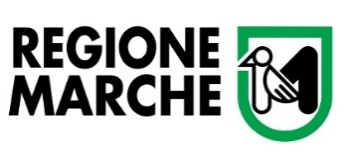 GIUNTA REGIONE MARCHE - Servizio Attività produttive, Lavoro e Istruzione
P.F. Istruzione, Formazione, Orientamento e Servizi Territoriali per la
formazione e servizi per il mercato del lavoro (Centri Impiego)
Centro per l'impiego di CIVITANOVA MARCHE
Tel. 0733783411 segr. 0733770524
Email centroimpiegocivitanovamarche@regione.marche.it
PEC regione.marche.centroimpiegocivitanovamarche@emarche.it 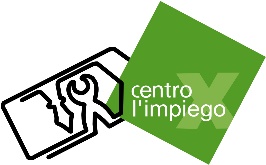 GESTIONE AVVIAMENTI A SELEZIONE - elenco dei candidati interni disponibili associati alla richiesta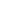 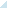 N.TIPOIDSIL DATA DI NASCITAQUALIFICASTATO OCC.PUNTEGGIO1 CPI CIVITANOVA MARCHE 162382 19/12/1968 CONTROLLORE DI PRODUZIONE DISOCCUPATI 101,23 2 CPI CIVITANOVA MARCHE 432830 01/06/1977 CONTROLLORE DI PRODUZIONE DISOCCUPATI 104,38 3 CPI CIVITANOVA MARCHE 1151213 15/12/1985 CONTROLLORE DI PRODUZIONE DISOCCUPATI 104,38 4 CPI CIVITANOVA MARCHE 435845 01/07/1978 CONTROLLORE DI PRODUZIONE DISOCCUPATI 104,99 5 CPI CIVITANOVA MARCHE 177873 07/08/1985 CONTROLLORE DI PRODUZIONE DISOCCUPATI 105,75 6 CPI CIVITANOVA MARCHE 883552 13/04/1988 CONTROLLORE DI PRODUZIONE DISOCCUPATI 107,96 7 CPI CIVITANOVA MARCHE 1016301 24/11/1963 CONTROLLORE DI PRODUZIONE DISOCCUPATI 111,03 8 CPI CIVITANOVA MARCHE 416737 24/06/1975 CONTROLLORE DI PRODUZIONE DISOCCUPATI 112,33 9 CPI CIVITANOVA MARCHE 4371 19/09/1968 CONTROLLORE DI PRODUZIONE DISOCCUPATI 114,03 10 CPI CIVITANOVA MARCHE 44727 20/03/1972 CONTROLLORE DI PRODUZIONE DISOCCUPATI 114,8 11 CPI CIVITANOVA MARCHE 88685 06/01/1972 CONTROLLORE DI PRODUZIONE DISOCCUPATI 119,82 12 CPI CIVITANOVA MARCHE 91951 10/02/1984 CONTROLLORE DI PRODUZIONE DISOCCUPATI 120,78 13 CPI CIVITANOVA MARCHE 1108465 07/08/1991 CONTROLLORE DI PRODUZIONE DISOCCUPATI 123,53 14 CPI CIVITANOVA MARCHE 586625 22/11/1986 CONTROLLORE DI PRODUZIONE DISOCCUPATI 127,62 15 CPI CIVITANOVA MARCHE 284708 25/06/1975 CONTROLLORE DI PRODUZIONE DISOCCUPATI 129,7 16 CPI CIVITANOVA MARCHE 945563 16/04/1990 CONTROLLORE DI PRODUZIONE DISOCCUPATI 147,96 17 CPI CIVITANOVA MARCHE 269225 07/02/1965 CONTROLLORE DI PRODUZIONE DISOCCUPATI 175 